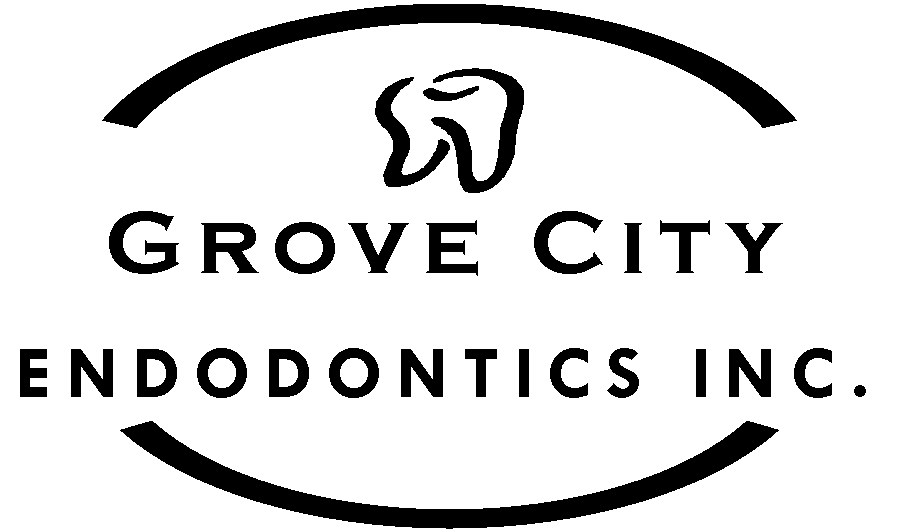 Dr. David Claffey IV, DDS, MSDr. Elizabeth Claffey DDS, MSToday’s Date:_________________			Social Security Number:___-__-____Name:_____________________________________________	        DOB: __-__-____Nickname:__________________________________________Address____________________________________________________________________________City_________________________________________________________State____ Zip___________Home Phone:_______________ Cell Phone: _________________  WorkPhone:_________________If Dental Insurance is not in your name, list name & birth date of person responsible:______________________________________________EMERGENCY CONTACT INFO Name_____________________ Phone______________ Relationship _________________________ * You should have received a copy of our HIPPA compliant “Notice of Privacy Practices”* I acknowledge receipt of the included Notice of Privacy Practices for this office.Signature				 	Date Please rate your anxiety level regarding today's appointment: (circle one)NOT Anxious		         					VERY Anxious1		2		3		4		5Have you ever had any of the following medical conditions?  (check all that apply)Have you ever experienced any medical conditions not listed? ______  If yes, please explain:____________________________________________________________________________________________Are you allergic to any of the following?__ Penicillin		__ Aspirin__ Household Bleach	__ Latex__ Dental Anesthetics	__ CodeinePlease list any other allergies: ____________________________________________________________________________________________Are you currently under the care of a physician? ____ If yes, explain: _________________________________List any medications prescribed by a physician or dentist:____________________________________________________________________________________________________________________________Are you pregnant or nursing? If yes, week # ________AGREEMENT* I understand that the information I have given today is correct to the best of my knowledge.  I also understand that this information will be held in the strictest confidence. And it is my responsibility to inform this office of any changes in my medical history.Signature				 	Date *__ Heart Attack__ Tuberculosis (TB)__ Stroke__ Cancer/Chemotherapy__ Heart Surgery__ Compromised Immune System__ Pacemaker__ Joint Replacement__ Arrythmia/ Atrial fibrillation__ Infection following a joint replacement/surgery__ Cardiac valve replacement__ Diabetes- Controlled__ Uncontrolled____Transcatheter Aortic valve replacement__ Last AIC if Diabetic__ Cardiac Transplant__ Osteonecrosis of Jaw__ Previous Infective Endocarditis__ History of Bisphosphonates medication use__ Organ Transplant     Actonel, Fosamax, or Zometa __ Rheumatic Fever/Rheumatic Heart Disease__ Asthma__ High Blood Pressure__ Sinus Problems__ Low Blood Pressure__ Epilepsy/Seizures__Cerebral Shunt__ Drug/Alcohol Abuse__ Anemia__ Psychiatric problems__ Abnormal Bleeding/Hemophilia__ Fainting Spells__ Chronic Hepatitis__ Panic attacks__ HIV/Aids